Stadt Kamp-Lintfort
Amt für Schule, Jugend und Sport
Am Rathaus 2
47475 Kamp-Lintfort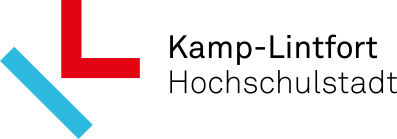 Vorschlag zur Ehrung von Ehrenamtlern und EhrenamtlerinnenFolgenden Vorschlag möchten wir einreichen:Vereinletzter Abgabetermin:1. Oktober des laufenden JahresVereinsvertreter/-inStraße und HausnummerPLZ und OrtNameVornameGeb.-DatumGeb.-DatumAnschrift (Straße, Hausnummer, PLZ und Ort)Anschrift (Straße, Hausnummer, PLZ und Ort)Art der Tätigkeit / Funktion:Art der Tätigkeit / Funktion:tätig seit:tätig seit:In welchem VereinIn welchem VereinInfos im Internet unterInfos im Internet unterGründe für die AuszeichnungGründe für die AuszeichnungBenennung durchTelefonnummer (für Rückfragen)Funktion im VereinUnterschriften des Vorstandes gem. § 26 BGBDatumUnterschriften des Vorstandes gem. § 26 BGB